____________________________________________________________________________________________________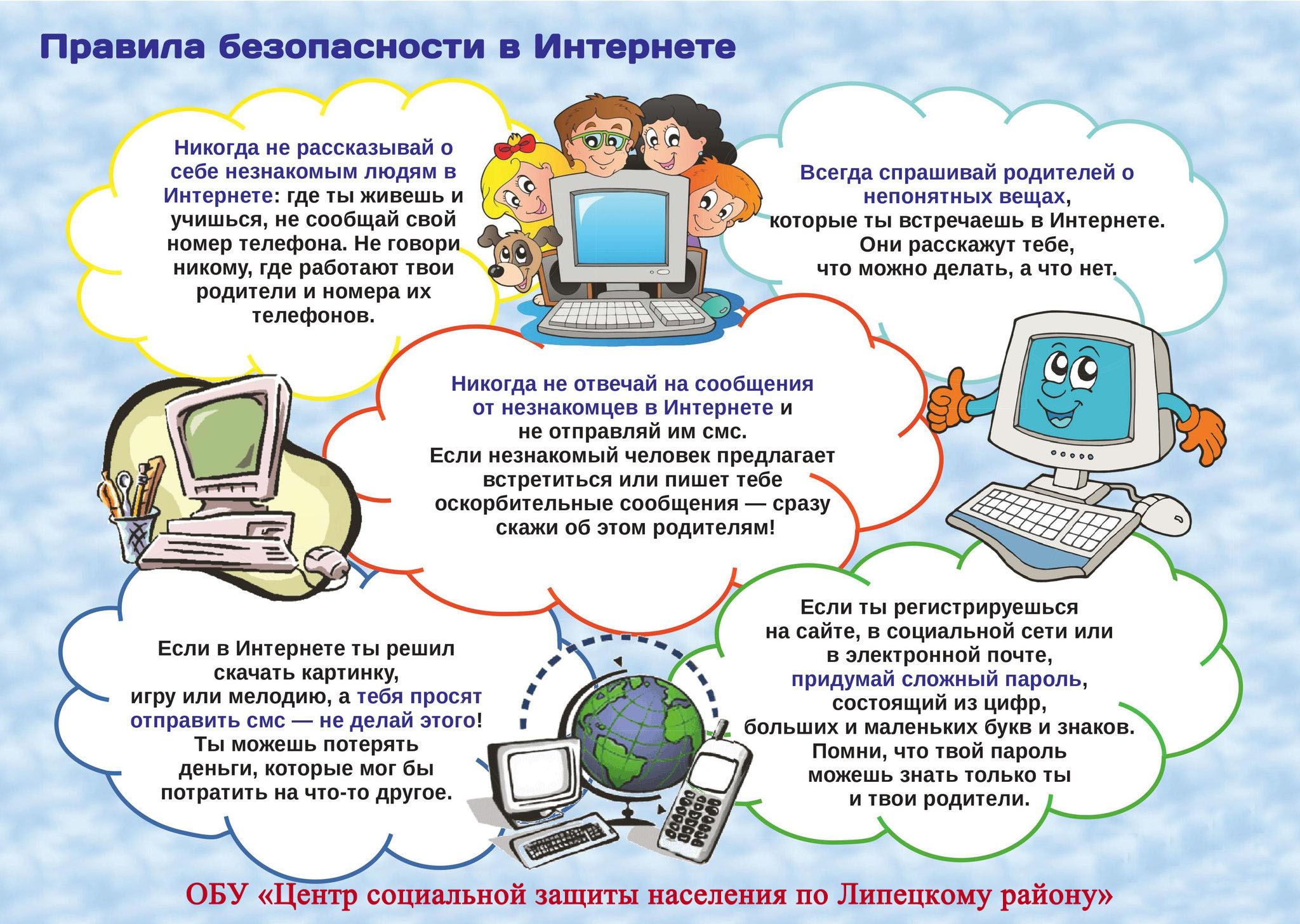 